					ПРЕСС-РЕЛИЗ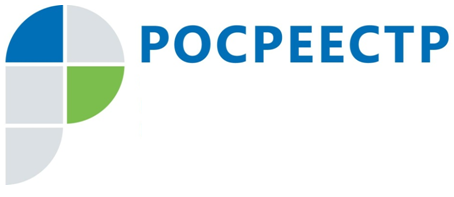 УПРАВЛЕНИЕ РОСРЕЕСТРА ПО МУРМАНСКОЙ ОБЛАСТИ СООБЩАЕТНадзорные мероприятия в отношении «временных» участковПредметом проверок при осуществлении государственного земельного надзора является соблюдение в отношении объектов земельных отношений органами государственной власти, органами местного самоуправления, юридическими лицами, индивидуальными предпринимателями, гражданами требований земельного законодательства, за нарушение которых законодательством Российской Федерации предусмотрена ответственность.Что же такое «временные» участки? Земельный участок, которому присвоен «временный» статус поставлен на учет в государственном кадастре, но в отношении него не проведена процедура регистрации какого-либо права – аренды или собственности. При этом следует отметить, что до 2017 года пользователи земельных участков, поставленных на учет, могли зарегистрировать право собственности либо аренды на таковые в течение 5 лет. С 1 января 2017 года, после вступления в действие Федерального закона «О государственной регистрации недвижимости» от 13.07.2015 №218-ФЗ, статус «временный» земельным участкам не присваивается. Постановка земельных участков на учет и регистрация прав на них осуществляется одновременно. В отношении земельных участков, прошедших кадастровый учет до этого момента, получили продление периода действия статуса «временный» до 1 марта 2022 года. То есть, если процедура регистрации права не была проведена заинтересованным лицом до 2017 года, он имеет возможность зарегистрировать право собственности либо аренды не позднее 01.03.20022 года. После чего статус «временный» изменится на «аннулированный».В связи с изложенным, с учетом требований законодательства РФ, плановые проверки в отношении земельных участков со статусом «временные» не проводятся.Проведение внеплановых проверок в отношении таких земельных участков возможно в нескольких случаях:- контроль за исполнением ранее выданного предписания об устранении нарушений земельного законодательства;- поступления обращений и заявлений юридических лиц, индивидуальных предпринимателей, граждан, информации от органов государственной власти, органов местного самоуправления о нарушениях имущественных прав Российской Федерации, субъектов Российской Федерации, муниципальных образований, юридических лиц, граждан;- возникновение угрозы причинения вреда жизни, здоровью граждан, вреда животным, растениям, окружающей среде и так далее, а также угрозы чрезвычайных ситуаций природного и техногенного характера;- причинение вреда жизни, здоровью граждан, вреда животным, растениям, окружающей среде и так далее, а также возникновение чрезвычайных ситуаций природного и техногенного характера;- приказ (распоряжение) руководителя органа государственного контроля (надзора), изданный в соответствии с поручениями Президента Российской Федерации, Правительства Российской Федерации и на основании требования прокурора о проведении внеплановой проверки в рамках надзора за исполнением законов по поступившим в органы прокуратуры материалам и обращениям.Просим об опубликовании (выходе в эфир) данной информации (с указанием ссылки на публикацию) уведомить по электронной почте: polzori@r51.rosreestr.ruКонтакты для СМИ: Акимова Елена Аркадьевнател.: (881532) 7-27-30